Konfederace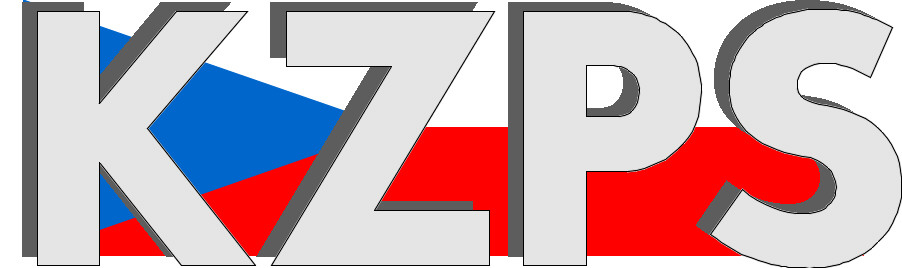 zaměstnavatelských a podnikatelských svazů ČR  Sekretariát:	    	 Václavské nám. 21		   tel.: 222 324 985                   	 113 60 Praha 1			   fax: 224 109 374 	            	         e-mail: kzps@kzps.cz S t a n o v i s k o Konfederace zaměstnavatelských a podnikatelských svazů ČRk podkladovým materiálům na 120. Plenární schůzi RHSD dne 27. července 2015-------------------------------------------------------------------------------------------------------------1.1	Základní parametry návrhu státního rozpočtu na rok 2016KZPS ČR konstatuje, že v navrhovaných  základních parametrech státního rozpočtu na rok 2016 je předpokládáno saldo 70 mld. Kč, což neodpovídá realizaci slibovaných opatření (např. daňových), která by měla být udělána v oblasti příjmů. Schodek rozpočtu je pořád příliš velký a z uvedených údajů nevyplývá, že bychom měli, jak bylo slibováno pro roky 2017 a 2018, směřovat výrazněji k vyrovnanému rozpočtu. Slibovaná opatření se za rok 2016 v rozpočtu vůbec neprojevila. Rozpočet není v souladu s tím, co vláda slibovala. KZPS ČR požaduje, aby státní rozpočet na rok 2016 byl úzce provázán a v souladu s „Akčním plánem na podporu hospodářského růstu a zaměstnanosti“, jehož naplňování bylo v minulém týdnu předmětem zasedání rozšířené porady ekonomických ministrů a programovým prohlášením vlády.KZPS žádá, aby Vláda ČR potvrdila zásadní stanovisko o provázanosti „Akčního plánu…“ se státním rozpočtem stejně jako směrování k vyrovnanému rozpočtu.D á l e:Oblast Sociálních služeb:V návrhu postrádáme zmínění posílení objemu dotací na sociální služby v rámci kapitoly 313 MPSV v odstavci 2.2.6 předloženého materiálu. Považujeme za zásadní pokračovat v narovnávání objemu dotací na provozování sociálních služeb v ČR. Z tohoto hlediska bychom očekávali zmínku v kapitole 2.2.6., kde bohužel ale není. Apelujeme tímto na vládu, aby zajistila dostatek finančních prostředků pro pokrytí nákladů plynoucích z poskytování sociálních služeb obyvatelům České republiky.Oblast Kultury:Materiál Základní parametry návrhu státního rozpočtu na rok 2016 předpokládá pro rok 2016 snížení rozpočtu Ministerstva kulturu o 303,9 mil. Kč oproti roku 2015, tj. o 3 %. V letech 2017 a 2018 se předpokládá další snižování rozpočtu Ministerstva kultury až na částku 9,4 miliardy, tj. o 13 % oproti rozpočtu v roce 2015.Trend snižování rozpočtu Ministerstva kultury je v rozporu s programovým prohlášení vlády, které uvádí: „Vláda se chce přiblížit jednoprocentnímu podílu výdajů státního rozpočtu na oblast kultury jako veřejné služby, zajistit přímou vazbu mezi příjmy z turistiky a výdaji na záchranu a údržbu památkového fondu a důsledně využít fondů Evropské unie a norského finančního mechanismu na opravy památek“.1.2	Surovinová politika ČRStanovisko KZPS k materiálu Surovinová politika České republiky v oblasti nerostných surovin a jejich zdrojů a řešení dalšího postupu územně ekologických limitů těžby hnědého uhlí v severních Čechách KZPS ČR vítá, že Surovinová politika bude předložena v podobě, která zahrne veškerý surovinový potenciál České republiky. K řešení problému územně ekologických limitů těžby hnědého uhlí v severních Čechách se KZPS ČR vyjádřilo jednoznačně pro variantu, která je popsána v předloženém materiálu „Řešení dalšího postupu územně ekologických limitů těžby hnědého uhlí v severních Čechách“ jako č. 4, tzn. úplné „prolomení limitů“ na lomu Bílina i ČSA.  KZPS ČR ji z důvodů hospodářských, ekonomických, sociálních a z hlediska energetické bezpečnosti považuje, shodně s předkládaným materiálem, za nejlepší. Jiné varianty popsané v materiálu považujeme za varianty přednostně politické.V části věnované uranu doporučujeme formulovat závěry o případném využití zásob uranu takovým způsobem, který a priori nebude vylučovat žádnou technologii těžby akceptovatelnou v budoucnu.Zároveň KZPS ČR zdůrazňuje, že je nezbytné, aby surovinová politika státu zabezpečila ochranu ložisek energetických surovin a aby se stala nástrojem k zajištění přístupu státu k těmto ložiskům. V Praze 27. července 2015 										        Jan W i e s n e rprezident